בס"ד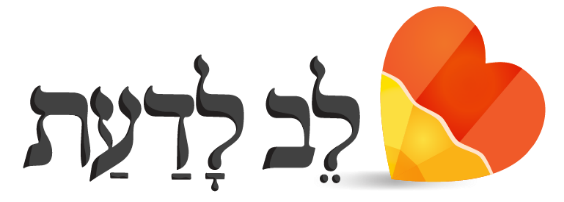 דף צפייה לסרט: הרמב"ם – מהו חסד?מדוע לדעתך הרמב"ם נראה עייף מאד בתחילת הסרט? במה הוא עסק?הבא דוגמא לדאגת השמש של הרמב"ם.כיצד הרב עזר לאדם שסבל מכאבי בטן?מה הטריד את השמש בפגישתו עם הקבצן?מהו חסד על פי הסבר הרמב"ם לשמש?כתוב על מעשה חסד אחד שעשית השבוע.